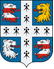 МЕСТНАЯ АДМИНИСТРАЦИЯМУНИЦИПАЛЬНОГО ОБРАЗОВАНИЯНИЗИНСКОЕ СЕЛЬСКОЕ ПОСЕЛЕНИЕМУНИЦИПАЛЬНОГО ОБРАЗОВАНИЯЛОМОНОСОВСКИЙ МУНИЦИПАЛЬНЫЙ РАЙОНЛЕНИНГРАДСКОЙ ОБЛАСТИ ПОСТАНОВЛЕНИЕот 05.02.2024 г.                                                                                                            № 72/1Об утверждении бюджетного прогнозаместной администрации муниципального образования Низинское сельское поселение на период до 2028 годаВ соответствии с пунктом 4 статьи 170.1 Бюджетного кодекса Российской Федерации, местная администрация муниципального образования Низинское сельское поселение, решением Совета депутатов муниципального образования Низинского сельского поселения муниципального образования Ломоносовского муниципального района Ленинградской области от 14.12.2023 года №51 «О бюджете муниципального образования Низинское сельское поселение на 2024 год и на плановый период 2025 и 2026 годов во втором (окончательном) чтении», Постановлением местной администрации муниципального образования Низинское сельское поселение муниципального образования Ломоносовский муниципальный район Ленинградской области от 11.11.2022 года №600 «Об утверждении порядка разработки и утверждения бюджетного прогноза местной администрации муниципального образования Низинское сельское поселение на долгосрочный период», местная администрация муниципального образования Низинское сельское поселение муниципального образования Ломоносовский муниципальный район Ленинградской области ПОСТАНОВЛЯЕТ:Утвердить бюджетный прогноз муниципального образования Низинское сельское поселение на период до 2028 года согласно приложению к настоящему Постановлению.Настоящее Постановление подлежит обнародованию на официальном сайте МО Низинское сельское поселение и опубликованию в печатном издании в соответствии с Уставом МО Низинское сельское поселение.Настоящее Постановление вступает в силу в день опубликования (обнародования). Контроль исполнения настоящего постановления оставляю за собой.Глава местной администрацииМО Низинское сельское поселение                                                  Е.В. КлухинаПриложение №1
к постановлению местной администрацииМО Низинское сельское поселениеот 05.02.2024 № 72/1Бюджетный прогнозместной администрации муниципального образования Низинское сельское поселение на период до 2028 годаУсловия формирования Бюджетного прогноза Бюджетный прогноз разработан с учетом основных показателей прогноза социально-экономического развития муниципального образования Низинского сельского поселения муниципального образования Ломоносовский муниципальный район Ленинградской области на период до 2028 года.Формирование бюджетного прогноза осуществляется в условиях рисков, связанных с внешним давлением со стороны недружественных государств, проводимой жесткой санкционной политикой в отношении России. Социально-экономическое развитие поселения предполагается в условиях проводимой Правительством Ленинградской области и местной администрацией Низинского сельского поселения муниципального образования Ломоносовского муниципального района Ленинградской области политики, направленной на поддержку реального сектора экономики и улучшение инвестиционного климата, на повышение эффективности расходов бюджета в целях улучшения качества жизни населения, а также с учетом ожидаемых внешних условий и принимаемых мер экономической политики. Основными подходами к формированию бюджетного прогноза в этих условиях является “сдержанность” планирования расходной части бюджетов, приоритизация расходов, сбалансированность бюджетов, снижение долговой нагрузки. Тем не менее, по итогам 2022 года, оценки текущего года и в перспективе на 2024-2028 годы прогнозируется позитивная динамика социально-экономического развития муниципального образования Низинского сельского поселения муниципального образования Ломоносовский муниципальный район Ленинградской области. В 2022 году Низинское сельское поселение сохранило положительную тенденцию в развитии экономики.Экономика Низинского сельского поселения представлена следующими отраслями: производственной и потребительской сферой, коммунальной инфраструктурой, социальной сферой, малым бизнесом, состоящим из 85 предприятий, 46 индивидуальных предпринимателей, основными видами деятельности, которых является: розничная и оптовая торговля, конноспортивные услуги, гостиничный бизнес, техобслуживание, гостехосмотр, шиномонтаж, складские услуги и т.д. Основным источником доходов населения являются доходы, получаемые по месту работы (заработная плата и выплаты социального характера), рост которых является важнейшим фактором обеспечения повышения жизненного уровня населения поселения. Среднемесячная номинальная начисленная заработная плата в 2022 году в муниципальном образовании составила 41,8 тыс. руб.Благоприятное развитие экономики поселения возможно при условии открытия новых предприятий, увеличением спроса на продукцию уже работающих, что приведет к росту спроса на рабочую силу, а значит, увеличит процент трудоустройства населения на территории поселения. В 2019 году на территории поселения введен в строй завод по выпуску лекарственных препаратов фармацевтической компании «Северная Звезда», который в 2023 году обеспечивает 700 рабочих мест. Местная администрация вплотную работает на перспективу. Для создания новых производств (промышленных и сельскохозяйственных) на постоянной основе проводится инвентаризация земель с целью нахождения свободных площадей для данных целей.Построены и введены в эксплуатацию газопроводы д. Ольгино, д. Владимировка, д. Марьино на общую сумму 16,9 млн. рублей. Все большую значимость для экономики поселения, как и для района и для страны в целом, отводится малому и среднему бизнесу. В связи с чем, Местной администрацией оказываются услуги консультативного, информационного и организационно - методического характера субъектам малого предпринимательстваНа территории муниципального образования Низинское сельское поселение сельскохозяйственных предприятий нет. Сельскохозяйственную продукцию производят личные подсобные хозяйства граждан, которых насчитывается в количестве 20 подворьев, в которых содержится: крупный и мелкий рогатый скот, лошади, разного вида домашней птицы. Так же данные подворья занимаются растениеводством, пчеловодством. В целях развития сельхозпроизводства Местной администрацией в 2021 году проведена работа по выявлению земель сельскохозяйственного назначения, не используемых по целевому назначению, с целью дальнейшего изъятия и реализации в соответствии с действующим законодательством в рамках муниципального земельного контроля.Продолжается работа по оформлению в муниципальную собственность автомобильных дорог общего пользования местного значения.Жилищный фонд на территории МО «Низинское сельское поселение» представлен квартирами в многоквартирных жилых домах и жилыми домами в частном секторе. На территории поселения осуществляет свою деятельность управляющие компании: МУП «Низино» в управлении которого находятся 13 многоквартирных жилых домов МО Низинское сельское поселение и ООО «УК Союз» - 10 многоквартирных жилых домов и ООО «Квартал 47» - 20 многоквартирных домов. По муниципальной программе, утвержденной постановлением №254 от 27.05.2016г. «Переселение граждан из аварийного жилья на территории муниципального образования Низинское сельское поселение муниципального образования Ломоносовский муниципальный район Ленинградской области на 2016 – 2018 годы», были переселены граждане из одноквартирного аварийного муниципального фонда. В 2018 году мероприятия по расселению аварийного фонда, расположенного на территории МО Низинское сельское поселение полностью завершены.В местной администрации на учете в качестве нуждающихся в жилых помещениях состоит 15 семей (48 человек). Продолжается активная работа по поиску любых возможностей по обеспечению жилыми помещениями граждан, состоящих на учете, а также участие граждан в мероприятиях по улучшению жилищных условий граждан с использованием средств ипотечного кредита (займа) государственной программы Ленинградской области «Формирование городской среды и обеспечение качественным жильем граждан на территории Ленинградской области». Для дальнейшего развития территории МО Низинское сельское поселение в соответствии с положениями федерального закона «О водоснабжении и водоотведении в РФ» в поселении разработаны и утверждены схемы теплоснабжения, водоснабжения и водоотведения, программа комплексного развития объектов коммунальной инфраструктуры. Данные программы ежегодно актуализируются. Разработка данных документов необходима поселению для участия в федеральных и региональных программах, направленных на совершенствование объектов жилищно-коммунального хозяйства. Для улучшения коммунальной инфраструктуры проводятся работы по замене изношенных тепловых, канализационных и водоснабжающих сетей. В 2022 году сети водоснабжения и водоотведения на территории МО Низинское сельское поселение переданы в государственную собственность Ленинградской области.  В рамках реализации мероприятий подпрограммы «Газификация Ленинградской области» государственной программы Ленинградской области «Обеспечение устойчивого функционирования и развития коммунальной и инженерной инфраструктуры и повышение энергоэффективности в Ленинградской области» в период 2020-2023 года завершены работы по газификации д. Владимировка, д. Марьино, д. Ольгино, а также в период 2021-2023 года проведены мероприятия по газификации д. Узигонты.В 2019- завершены работы по строительству распределительного газопровода в д. Низино по ул. Шинкарская, Нижняя, Торфяная. Все эти мероприятия позволяют реализовать мероприятия по догазификации всех деревень поселения.Для повышения эффективности и результативности создания инвестиционной привлекательности поселения 2023-2026 годах проводятся работы по благоустройству дворовых и общественных территории в рамках реализации мероприятий государственной программы «Комфортная городская среда». Распоряжением Комитета по ЖКХ Ленинградской области от 09.09.2022 г. № 163 МО Низинское сельское поселение включено в областную программу «Формирование комфортной городской среды в 2023 году» по благоустройству общественной территории «Центральный парк д. Низино, 3-й этап». На 2024 год включены мероприятия по благоустройству сквера «Героям-авиаторам» в пос. Жилгородок.Традиционно большое внимание уделяется мероприятиям социальной направленности, оказывается материальная помощь и социальные выплаты жителям МО Низинское сельское поселение за счет средств местного бюджета.Система мер социальной защиты населения направлена на снижение уровня бедности населения, оказание адресной социальной помощи социально – уязвимым слоям населения, укрепления семьи и улучшения демографической ситуации, оказание помощи участникам СВО и их семьям. Местная администрация проводит работу по выявлению социальных групп, незащищенных слоев населения и совместно с Социальным отделом Районной администрации муниципального образования Ломоносовского района Ленинградской области оформляют пакет документов, необходимый для получения льгот и дотаций.Насыщена и многогранна культурная жизнь поселения. Важным направлением по созданию условий для предоставления услуг культуры в Низинском сельском поселении стала реконструкция Здания Дома культуры в рамках целевой программы «Социальное развитие села» за счет средств Регионального бюджета, которая завершилась в декабре 2018 года. Проводились и проводятся массовые культурно – досуговые мероприятия, организованные работниками вновь созданного учреждения «МУНИЦИПАЛЬНОЕ БЮДЖЕТНОЕ УЧРЕЖДЕНИЕ "ЦЕНТР КУЛЬТУРЫ, СПОРТА И МОЛОДЕЖНОЙ ПОЛИТИКИ МО НИЗИНСКОЕ СЕЛЬСКОЕ ПОСЕЛЕНИЕ МО ЛОМОНОСОВСКИЙ МУНИЦИПАЛЬНЫЙ РАЙОН ЛЕНИНГРАДСКОЙ ОБЛАСТИ». Совершенствуется методическое мастерство работников учреждений культуры и молодежной политики.Продолжается организация библиотечного обслуживание населения, комплектование и обеспечение сохранности библиотечного фонда поселения в рамках Библиотеки Низино. Дошкольное образование на территории поселения представлено детским садом МДОУ «Ласточка». Обеспечивает воспитание и обучение детей в возрасте с 1,5 до 7 лет. Функционируют 8 групп, из них: 2 группы раннего возраста, 6 групп дошкольного возраста из них одна группа детей компенсирующей направленности. Детский сад посещают 225 детей, под руководством педагогического коллектива, состоящего из 16 человек. Образовательный процесс осуществляется по двум режимам – с учетом теплого и холодного периодов года.Созданы условия для разностороннего развития детей – детский сад оснащен оборудованием для разнообразных видов детской деятельности в помещении и на участках с учетом финансовых возможностей ДОУШкольное образование на территории поселения представлено МОУ Низинская школа. На начало 2023-2024 учебного года в МОУ Низинская средняя общеобразовательная школа обучаются 436 учащихся, 12 классов, 1 группа продленного дня.Коллектив школы реализует дополнительные образовательные программы совместно с образовательными учреждениями:Центр Детского Творчества (работа музея 264-го ОПАБа).Центр Информационных технологий (организация кружков: робототехника, объемное конструирование, 3D моделирование, английский язык, математика и основы программирования). ДЮСШ МО Ломоносовский муниципальный район – секции футбол, баскетбол, волейбол, мини-футбол, ОФП Филиал Лопухинской музыкальной школы (занятия класса фортепиано, гитары). Совет ветеранов Низинского поселения.Педагогический коллектив школы по уровню профессионализма и квалификации имеет хороший педагогический потенциал. Состав педагогических кадров остается стабильным на протяжении многих лет: 70% учителей соответствуют высшей и первой квалификационной категории, 30% составляют молодые специалисты. Низинское сельское поселение является экономически развитым и инвестиционно - привлекательным поселением Ленинградской области, а также обладает выгодным экономико-географическим положением и потенциалом для дальнейшего сбалансированного развития.Численность населения Низинского сельского поселения на 01.01.2023 составила 5 036 чел., на 01.01.2022 – 4 963 чел.За 2023 год по данным Петростата миграционный прирост составил 211 чел. (12 месяцев 2022 года – 87 чел.), темп роста 242,5%. Коэффициент миграционного прироста за отчетный период составил 41,1 на 1 000 чел.Прогноз демографического развития на 2024-2026 годы представлен исходя из сложившейся за последние годы динамики роста рождаемости, а также продолжающейся миграции для постоянного места жительства в Низинском сельском поселении, благодаря его территориальной привлекательности, близости к Санкт-Петербургу, хорошей транспортной доступности, а также развитию жилищного строительства на территории района.     2.	Прогноз основных параметров бюджета муниципального образования Низинское сельское поселение муниципального образования Ломоносовский муниципальный  район Ленинградской области. Прогноз собственных доходов бюджета муниципального образования Ломоносовский муниципальный район Ленинградской области до 2028 года рассчитан исходя из основных показателей социально-экономического развития Ломоносовского муниципального района (на среднесрочный период) и ожидаемого поступления налоговых и неналоговых доходов в 2023 году.Прогноз поступлений по основным доходным источникам произведен на основании расчетов, представленных главными администраторами доходов бюджета муниципального образования Низинского сельского поселения муниципального образования Ломоносовский муниципальный район Ленинградской области, в соответствии с методиками прогнозирования администрируемых доходов, разработанных в соответствии с пунктом 1 статьи 160.1 Бюджетного Кодекса Российской Федерации и постановления Правительства Российской Федерации от 23.06.2016г. №574 «Об общих требованиях к методике прогнозирования поступлений доходов в бюджеты бюджетной системы Российской Федерации». При формировании бюджетного прогноза до 2028 года учитывались положения Бюджетного кодекса Российской Федерации, нормы налогового законодательства, действующее на момент составления проекта бюджета, а также планируемые изменения и дополнения в законодательство Российской Федерации и законодательство Ленинградской области в налоговой и бюджетной сферах, вступающие в действие с 1 января 2024 года. Для бюджетного прогноза расходной части использовались следующие основные подходы:- в  качестве "базовых" объемов бюджетных ассигнований на 2024 год приняты бюджетные ассигнования, утвержденные на 2023 год решением Совета депутатов муниципального образования Низинского сельского поселения муниципального образования Ломоносовский муниципальный район Ленинградской области от 14.12.2023 №51 «О бюджете муниципального образования Низинское сельское поселение на 2024 год и на плановый период 2025 и 2026 годов во втором (окончательном) чтении»;- должностные оклады (оклады, ставки заработной платы) работников бюджетных и казенных учреждений, финансируемых из бюджета муниципального образования Низинское сельское поселение за календарный месяц или за выполнение установленной нормы труда в порядке, установленном областным законом Ленинградской области от 8 июня 2011 года № 32-оз "Об оплате труда работников государственных бюджетных учреждений Ленинградской области и государственных казенных учреждений Ленинградской области", с 1 января 2024 года применяется расчетная величина в размере 12 265,0 рублей.- размер индексации ежемесячных должностных окладов и чинов муниципальным служащим, выборным должностным лицам, работникам, замещающим должности, не являющиеся должностями муниципальной службы, пенсионерам Местной администрации муниципального образования Низинское сельское поселение в 1,046 раза с 1 января 2024 года;- в соответствии Указами Президента Российской Федерации обеспечено повышение оплаты труда отдельным категориям работников в соответствии с заключенными “дорожными картами”;- софинансирование расходов для участия в государственных программах запланировано в полном объеме (проект областного бюджета в первом чтении);- условно утвержденные расходы, не распределенные в плановом периоде 2025 и 2026 годов в объеме 2,5% от общего объема расходов, в 2026 году - 5,0%. - на 2027-2028 года в проекте бюджетного прогноза не учтены безвозмездные поступления;- на последующие года применены индексы-дефляторы;- “сдержанный подход” при планировании расходов;- приоритизация расходов;- обеспечение принятых расходных обязательств и не допущение принятия новых расходных обязательств без доходных источников покрытия. В целом, показатели бюджета муниципального образования Низинского сельского поселения муниципального образования Ломоносовский муниципальный район Ленинградской области достаточно сбалансированы вплоть до 2028 года. Таким образом, дефицит бюджета имеет стабильные показатели.3. Показатели финансового обеспечения муниципальных программ муниципального образования Низинского сельского поселения муниципального образования Ломоносовский муниципальный район Ленинградской области.В муниципальном образовании Низинское сельское поселение муниципального образования Ломоносовского муниципального района Ленинградской области в 2024 году действуют 19 муниципальных программ: Обеспечение безопасности жизнедеятельности и пожарной безопасности в МО Низинское сельское поселение МО Ломоносовский муниципальный район Ленинградской области; Развитие дорожного хозяйства в МО Низинское сельское поселение МО Ломоносовский муниципальный район Ленинградской области;Благоустройство территории МО Низинское сельское поселение МО Ломоносовский муниципальный район Ленинградской области;Развитие культуры в МО Низинское сельское поселение МО Ломоносовский муниципальный район Ленинградской области;Развитие физической культуры и спорта в МО Низинское сельское поселение МО Ломоносовский муниципальный район Ленинградской области;Социальная поддержка граждан в МО Низинское сельское поселение МО Ломоносовский муниципальный район Ленинградской области;Развитие жилищно-коммунального хозяйства в МО Низинское сельское поселение МО Ломоносовский муниципальный район Ленинградской области;Развитие части территории МО Низинское сельское поселение МО Ломоносовский муниципальный район Ленинградской области;Развитие газификации на территории МО Низинское сельское поселение МО Ломоносовский муниципальный район Ленинградской области;Формирование комфортной городской среды Низинского сельского поселения на 2018 – 2028 годы» в рамках реализации приоритетного проекта «Формирование комфортной городской среды;Профилактика наркомании и токсикомании на территории МО Низинское сельское поселение МО Ломоносовский муниципальный район Ленинградской области;Обеспечение малоимущих граждан жилыми помещениями по договорам социального найма на территории Низинского сельского поселения;Развитие малого и среднего предпринимательства на территории МО Низинское сельское поселение МО Ломоносовский муниципальный район Ленинградской области;Создание условий для развития информатизации и цифровизации муниципального управления в МО Низинское сельское поселение;Содержание и ремонт объектов жилищного фонда в МО Низинское сельское поселение;Формирование законопослушного поведения участников дорожного движения в муниципальном образовании Низинское сельского поселение;Развитие молодежной политики в МО Низинское сельское поселение;Поддержка и развитие садоводческих и огороднических некоммерческих объединений граждан на территории МО Низинское сельское поселение;Комплексное развитие сельских территорий МО Низинское сельское поселение (новая муниципальная программа, действует с 01.01.2024 г.).Приложение 1
к Бюджетному прогнозу 
Основные показатели прогноза социально-экономического развития муниципального образования Низинское сельское поселение на период до 2028 годаПриложение 2
к Бюджетному прогнозу
Основные параметры бюджета муниципального образования Низинское сельское поселение на период до 2028 годаПриложение 3
к Бюджетному прогнозуПоказатели финансового обеспечения муниципальных программ муниципального образования Низинское сельское поселение на период до 2028 годаПоказатель2022202320242025202620272028Объем отгруженной продукции, выполненных работ, оказанных услуг, млн. руб.7,697,878,008,338,648,949,23Темпы роста отгруженной продукции, выполненных работ, оказанных услуг, в % к предыдущему году (в дейст. ценах)-102,3101,6104,2103,7103,5103,2Среднемесячная номинальная начисленная заработная плата в целом по муниципальному образованию (по крупным и средним предприятиям)44 055,752 485,754 585,156 768,559 039,3--Среднесписочная численность работников организаций (без внешних совместителей)1 105,11 183,01 183,01 183,01 183,01 183,01 183,0Инвестиции, в млн. руб.412,66442,08460,44476,22499,67527,65548,23Численность населения, тыс. человек на 01 января текущего года4 9635 0365 2375 3875 5375 6875 837Из них:Младше трудоспособного возраста-------Трудоспособного возраста-------Старше трудоспособного возраста-------Показатель2022202320242025202620272028Доходы154 519,6154 507,0144 438,6143 957,6144 574,5146 525,0151 469,31. Налоговые доходы128 504,3136 688,5 130 919,5132 332,1133 040,6135 235,8139 847,3В том числе:Земельный налог104 714,7102 775,1105 557,0106 425,0106 502,0108 259,3111 950,9Налог на доходы физических лиц19 104,726 009,019 618,020 157,520 783,921 126,821 847,22. Неналоговые доходы3 540,55 182,78 888,29 079,99 074,09 223,79 538,23. Безвозмездные поступления22 474,812 635,84 630,92 545,72 459,92 065,52 083,8В том числе:Дотации-------Субсидии22 048,812 211,14 281,02 161,92 041,62 061,92 080,2Субвенции303,1318,1349,9383,8418,33,63,6Расходы174 105,4158 967,6158 419,4152 617,4143 034,2158 322,1164 328,1Дефицит/профицит-19 585,8-4 460,6-13 980,8-12 573,1-5 987,9-11 797,1-12 858,8Показатель2022202320242025202620272028Расходы, всего174 105,4158 967,6158 419,4152 617,4143 034,2158 322,1164 328,11. Программные расходы, всего151 989,0132 998,3131 243,6130 099,2123 040,0--Удельный вес (%)87,383,782,885,286,0--1.1. Муниципальная программа «Обеспечение безопасности жизнедеятельности и пожарной безопасности в МО Низинское сельское поселение МО Ломоносовский муниципальный район Ленинградской области»3 112,83 249,03 488,43 584,63 684,8--1.2. Муниципальная программа «Развитие дорожного хозяйства в МО Низинское сельское поселение МО Ломоносовский муниципальный район Ленинградской области»22 698,920 470,019 394,223 533,024 125,3--1.3. Муниципальная программа «Благоустройство территории МО Низинское сельское поселение МО Ломоносовский муниципальный район Ленинградской области»35 081,527 198,533 303,820 378,521 528,5--1.4. Муниципальная программа «Развитие культуры в МО Низинское сельское поселение МО Ломоносовский муниципальный район Ленинградской области»23 073,624 091,227 125,029 311,030 316,8--1.5. Муниципальная программа «Развитие физической культуры и спорта в МО Низинское сельское поселение МО Ломоносовский муниципальный район Ленинградской области»3 854,09 994,14 060,34 222,712 391,6--1.6. Муниципальная программа «Социальная поддержка граждан в МО Низинское сельское поселение МО Ломоносовский муниципальный район Ленинградской области»2 368,54 426,15 187,75 395,25 611,0--1.7. Муниципальная программа «Развитие жилищно-коммунального хозяйства в МО Низинское сельское поселение МО Ломоносовский муниципальный район Ленинградской области»12 850,26 244,75 490,020,025,0--1.8. Муниципальная программа «Развитие части территории МО Низинское сельское поселение МО Ломоносовский муниципальный район Ленинградской области»3 141,02 593,02 499,21 200,01 400,0--1.9. Муниципальная программа «Развитие газификации на территории МО Низинское сельское поселение МО Ломоносовский муниципальный район Ленинградской области»8 108,8641,3750,0860,0970,4--1.10. Муниципальная программа «Формирование комфортной городской среды Низинского сельского поселения на 2018 – 2028 годы» в рамках реализации приоритетного проекта «Формирование комфортной городской среды»35 556,931 651,925 250,014 140,015 150,0--1.11. Муниципальная программа «Профилактика наркомании и токсикомании на территории МО Низинское сельское поселение МО Ломоносовский муниципальный район Ленинградской области»10,012,012,012,012,0--1.12. Муниципальная программа «Обеспечение малоимущих граждан жилыми помещениями по договорам социального найма на территории Низинского сельского поселения»0,00,00,04 500,05 000,0--1.13. Муниципальная программа «Развитие малого и среднего предпринимательства на территории МО Низинское сельское поселение МО Ломоносовский муниципальный район Ленинградской области»10,012,012,012,012,0--1.14. Муниципальная программа «Создание условий для развития информатизации и цифровизации муниципального управления в МО Низинское сельское поселение»1 305,8774,4863,1895,6929,4--1.15. Муниципальная программа «Содержание и ремонт объектов жилищного фонда в МО Низинское сельское поселение»817,01 318,11 242,11 305,81 371,2--1.16. Муниципальная программа «Формирование законопослушного поведения участников дорожного движения в муниципальном образовании Низинское сельского поселение»0,00,012,012,012,0--1.17. Муниципальная программа «Развитие молодежной политики в МО Низинское сельское поселение»0,0322,0353,8160,40,0--1.18. Муниципальная программа «Поддержка и развитие садоводческих и огороднических некоммерческих объединений граждан на территории МО Низинское сельское поселение»0,00,0500,0500,0500,0--1.19. Муниципальная программа «Комплексное развитие сельских территорий МО Низинское сельское поселение»--1 700,020 056,40,0--2. Непрограммные расходы, всего22 116,425 969,327 175,822 518,219 994,2--Удельный вес (%)12,716,317,214,814,0--